             ҠАРАР                                                             РЕШЕНИЕ29 апрель 2021 й.                        № 72                     29 апреля 2021 г.     О размере платы граждан за пользование жилым помещением (плата за найм) в зависимости от этажности многоквартирного дома на 2021 год В соответствии со статьями  156, 167 Жилищного кодекса Российской Федерации, в целях реализации Закона Республики Башкортостан» Об организации проведения капитального ремонта общего имущества в многоквартирных домах, расположенных на территории Республики Башкортостан, с Методическими указаниями установления размера платы за пользование жилым помещением для нанимателей жилых помещений по договорам социального найма и договорам найма служебных жилых помещений государственного или муниципального жилищного фонда, утвержденными приказом Министерства строительства и жилищно-коммунального хозяйства РФ от 27.09.2016 г. № 668/пр. (с изменениями на 19 июня 2017 года)Совет сельского поселения Инзерский сельсовет муниципального района Белорецкий район Республики Башкортостан  р е ш и л:Утвердить Положение по оплате за пользование жилым помещением (платы за социальный, специальный, служебный наем) муниципального жилищного фонда сельского поселения Инзерский сельсовет Муниципального района Белорецкий район Республики Башкортостан на 2021 год (прилагается).Установить на 2021 год размер платы граждан за пользование жилым помещением (плата за наем) в размере: - для нанимателей жилых помещений в многоквартирных домах до 6 этажей – 7,33     руб. за  общей площади.Обнародовать данное решение в здании администрации и разместить на официальном сайте сельского поселения Инзерский сельсовет муниципального района Белорецкий район Республики Башкортостан.Контроль за исполнением настоящего решения возложить на постоянную комиссию по бюджету, финансам, налогам и вопросам собственности.Глава сельского поселения 						А.А. АзаматовПриложение к решению Совета сельского поселения Инзерский сельсовет муниципального района Белорецкий район РБ№ 72 от 29 апреля 2021 г.Положение по оплате за пользование жилым помещением (платы за социальный, специальный, служебный наем) муниципального жилищного фонда сельского поселения Инзерский сельсовет Муниципального района Белорецкий район Республики Башкортостан на 2021 год
Размер платы за пользование жилым помещением (плата за наем) муниципального жилищного фонда сельского поселения Инзерский сельсовет муниципального района Белорецкий район Республики Башкортостан 1. ОБЩИЕ ПОЛОЖЕНИЯ1.1. Настоящее приложение определяет порядок установления платы за пользование жилым помещением (далее плата за наем) для нанимателей жилых помещений служебного найма муниципального жилищного фонда сельского поселения Инзерский сельсовет муниципального района Белорецкий район Республики Башкортостан на 2021 г. (далее муниципальный жилищный фонд) в соответствии с Методическими указаниями установления размера платы за пользование жилым помещением для нанимателей жилых помещений по договорам социального найма и договорам найма жилых помещений государственного или муниципального жилищного фонда, утвержденными приказом Министерства строительства и жилищно-коммунального хозяйства РФ от 27.09.2016 г. № 668/пр. (с изменениями на 19 июня 2017 года), 1.2. Порядок и требования, установленные настоящим Положением, распространяются на нанимателей жилья, заключивших договоры социального, специального, служебного найма проживающих в различном по степени благоустройства муниципальном жилищном фонде.1.3. В соответствии со ст.156 Жилищного Кодекса РФ граждане, признанные малоимущими и занимающие жилые помещения по договорам социального найма, освобождаются от внесения платы за пользование жилым помещением (платы за наем)2. ПОРЯДОК СБОРА ПЛАТЫ ЗА НАЕМ2.1. Наниматели жилых помещений по договору социального, специального, служебного найма муниципального жилищного фонда вносят плату за пользование жилым помещением (плату за наем) собственнику этого жилого помещения.2.2. Плата за наем жилых помещений муниципального жилищного фонда устанавливается из расчета на один метр квадратный общей площади жилых помещений, дифференцированно, в зависимости от качества и степени благоустройства жилищного фонда. 2.3. При установлении размера платы за наем жилого помещения необходимо учитывать положения части 5 статьи 156 Жилищного кодекса, согласно которым установление размера платы за наем жилого помещения не должно приводить к возникновению у нанимателя жилого помещения права на субсидию на оплату жилого помещения и коммунальных услуг. 2.4 Порядок определения размера платы за жилое помещение для граждан, проживающих в жилых помещениях домов системы социального обслуживания, в жилых помещениях фондов для временного поселения вынужденных переселенцев и лиц, признанных беженцами, а также в общежитиях, если в одной комнате в общежитии проживают несколько граждан, устанавливается собственниками указанных жилых помещений.3. РАЗМЕР ПЛАТЫ ЗА НАЕМ ЖИЛОГО ПОМЕЩЕНИЯ3.1. Размер платы в соответствии за наем j-ого жилого помещения, предоставленного по договору социального найма или договору найма жилого помещения государственного или муниципального жилищного фонда, определяется по формуле 1:Пнj = Нб * Кj * Кс * Пj, гдеПнj = 36,407 * 0,96 * 0,21* Пj, где = 7,33 руб./м2 Пнj - размер платы за наем j-ого жилого помещения, предоставленного по договору социального найма или договору служебного найма жилого помещения государственного или муниципального жилищного фонда;Нб - базовый размер платы за наем жилого помещения;Кj - коэффициент, характеризующий качество и благоустройство жилого помещения, месторасположение дома;Кс - коэффициент соответствия платы;Пj - общая площадь j-ого жилого помещения, предоставленного по договору социального найма или договору найма жилого помещения государственного или муниципального жилищного фонда (кв. м).3.2. Величина коэффициента соответствия платы устанавливается органом местного самоуправления исходя из социально-экономических условий в данном муниципальном образовании, в интервале [0;1]. При этом Кс может быть установлен как единым для всех граждан, проживающих в данном муниципальном образовании, так и дифференцированно для отдельных категорий граждан, имеющих право на получение мер социальной поддержки, определенных федеральными законами, указами Президента Российской Федерации, постановлениями Правительства Российской Федерации или законами субъекта Российской Федерации.4. РАСЧЕТ БАЗОВОЙ СТАВКИ ЗА НАЕМ4.1. Базовый размер платы за наем жилого помещения определяется по формуле 2:НБ = СРс * 0,001, где НБ - базовый размер платы за наем жилого помещения;СРс - средняя цена 1 кв. м на вторичном рынке жилья в муниципальном образовании, в котором находится жилое помещение муниципального жилищного фонда, предоставляемое по договорам служебного найма.Нб=36407*0,001=36,407 руб. Средняя цена 1м2 общей площади по муниципальному району Белорецкий район РБ принимается равной 36 401 руб. на основании Приказа Министерства строительства и архитектуры Республики Башкортостан от 19 января 2021 года №15 «О показателях средней рыночной стоимости 1 квадратного метра общей площади жилья в городских округах, городских поселениях и муниципальных районах Республики Башкортостан на I квартал 2021 года».5. ДИФФЕРЕНЦИАЦИЯ СТАВОК ПЛАТЫ ЗА НАЕМ5.1. Дифференциация ставок платы за наем производится по одному основному потребительскому свойству, характеризующему степень благоустройства жилых домов.5.2. Коэффициенты, характеризующие потребительские свойства (увеличивающих или уменьшающих плату за наем по сравнению с базовым уровнем);5.3. Значение показателей К1, К2, К3 в зависимости от качества, благоустройства и местоположения жилого помещения и варьируется от 0,8 до 1,3.Коэффициенты, характеризующие потребительские свойства (увеличивающих или уменьшающих плату за наем по сравнению с базовым уровнем). 5.4. Кj - коэффициент, характеризующий качество и благоустройство жилого помещения, месторасположение дома. Рассчитывается коэффициент как средневзвешенное значение показателей по отдельным параметрам, характеризующим качества, благоустройства и местоположения  жилого помещения в многоквартирном доме по формуле 3:Кj=;  гдеKj – коэффициент, характеризующий качество и благоустройство жилого помещения и местоположение дома;K1 – коэффициент, характеризующий качество жилого помещения; K2 – коэффициент, характеризующий благоустройство жилого помещения;K3 - коэффициент, месторасположение дома.При определении платы за пользование жилым помещением (платы за наем) учитываются следующие коэффициенты, характеризующие качество, благоустройство жилого помещения, и месторасположение:Таблица 1.  Конкретному жилому помещению соответствует лишь одно из показателей качества и благоустройства жилого помещения, месторасположение дома.5.5  Величина коэффициента соответствия платы устанавливается органом местного самоуправления исходя из социально-экономических условий в данном муниципальном образовании, в интервале [0;1]. При этом Кс может быть установлен как единым для всех граждан, проживающих в данном муниципальном образовании, так и дифференцированно для отдельных категорий граждан, имеющих право на получение мер социальной поддержки, определенных федеральными законами, указами Президента Российской Федерации, постановлениями Правительства Российской Федерации или законами субъекта Российской Федерации. 5.6. Установить величину коэффициента соответствия платы в размере: 0,21 – для всех категорий граждан.Таблица 2Перечень многоквартирных домов, в которых расчет размера ежемесячной платы за наем жилого помещения осуществляется в соответствии с п. 5.4  Положения (Kj=0,8– коэффициент характеризующий качество жилого помещения, степень благоустройства и местоположение и соответствующий предельным значениям от 0,8 до 0,96)БАШҠОРТОСТАН РЕСПУБЛИКАЋЫБЕЛОРЕТ РАЙОНЫмуниципаль районЫНЫңИНЙәР АУЫЛ СОВЕТЫАУЫЛ БИЛәМәһЕСОВЕТЫ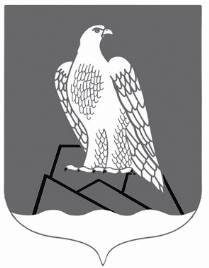 СОВЕТСЕЛЬСКОГО ПОСЕЛЕНИЯИНЗЕРСКИЙ СЕЛЬСОВЕТ Муниципального района Белорецкий район РЕСПУБЛИКИ БАШКОРТОСТАНКоэффициентыПотребительские свойстваЗначение коэффициентаПоказатель качества жилого помещенияПоказатель качества жилого помещенияПоказатель качества жилого помещенияК1Материал стен:- Кирпичные, каменные, монолитные 1,1- Крупнопанельные, блочные1,0- Деревянные, смешанные0,9Показатель благоустройства жилого помещенияПоказатель благоустройства жилого помещенияПоказатель благоустройства жилого помещенияК2Жилые дома, имеющие все виды благоустройства (с централизованным холодным водоснабжением, отоплением и системой водоотведения)1,0Жилые дома, имеющие не все виды благоустройства, общежития0,9Жилые дома без удобств, неканализируемые0,8Показатель месторасположенияПоказатель месторасположенияПоказатель месторасположенияК3г. Белорецк1,0Прочие населенные пункты муниципального района Белорецкий район Республики Башкортостан 0,8Перечень МКД в с/п Инзерский с/с (Расчет п. 5.4 Положения)Перечень МКД в с/п Инзерский с/с (Расчет п. 5.4 Положения)Перечень МКД в с/п Инзерский с/с (Расчет п. 5.4 Положения)Перечень МКД в с/п Инзерский с/с (Расчет п. 5.4 Положения)Перечень МКД в с/п Инзерский с/с (Расчет п. 5.4 Положения)Перечень МКД в с/п Инзерский с/с (Расчет п. 5.4 Положения)№п/пАдрес МКДпоказатель коэффициента, характеризующий качество жилого помещения (коэффициент - К1)показатель коэффициента, характеризующий благоустройства жилого помещения (коэффициент – К2)показатель коэффициента, характеризующего местоположение многоквартирного дома относительно социально-значимых объектов и развитой степени инфраструктуры в городском поселении г. Белорецк (коэффициент - К3)Кj=(r1+r2+r3)/31ул Энергетиков д 51,11,00,80,9666672ул Энергетиков д71,11,00,80,9666673ул Энергетиков д81,11,00,80,9666674ул Энергетиков д91,11,00,80,9666675ул Энергетиков д101,11,00,80,9666676ул Энергетиков д111,11,00,80,9666677ул Энергетиков д121,11,00,80,9666678ул Энергетиков д131,11,00,80,9666679ул Энергетиков д141,11,00,80,96666710ул Энергетиков д151,11,00,80,96666711ул Энергетиков д161,11,00,80,96666712ул Энергетиков д171,11,00,80,96666713ул Энергетиков д181,11,00,80,96666714ул Энергетиков д191,11,00,80,96666715ул Энергетиков д201,11,00,80,96666716ул Энергетиков д231,11,00,80,96666717ул Энергетиков д241,11,00,80,96666718ул Энергетиков д251,11,00,80,96666719ул Энергетиков д261,11,00,80,96666720ул Энергетиков д281,11,00,80,96666721ул Энергетиков д301,11,00,80,96666722ул Энергетиков д321,11,00,80,96666723ул Строителей д1а1,11,00,80,96666724ул Строителей д21,11,00,80,96666725ул Строителей д31,11,00,80,96666726ул Строителей д41,11,00,80,96666727ул Строителей д51,11,00,80,96666728ул Строителей д61,11,00,80,966667